1	ВведениеСоединенное Королевство убеждено в том, что электросвязь/ИКТ имеют жизненно важное значение для преобразования социального и экономического развития во всех странах мира и что МСЭ призван играть комплексную роль в содействии этим процессам. В то же время в последние годы распространение и развитие электросвязи/ИКТ привело к полному изменению среды, в которой работает МСЭ, а система органов по регулированию и стандартизации стала более комплексной и сложной для понимания.В этой новой среде ни одна организация не может и не должна заниматься решением каждого вопроса самостоятельно. Существует много других компетентных организаций, разрабатывающих стандарты в области электросвязи/ИКТ на основе функциональных, фактологически обоснованных процессов принятия решений с активным привлечением к этой деятельности частного сектора и использованием динамичного экспертного потенциала в технической области. Нам необходимо, чтобы МСЭ мог адаптироваться к этим новым условиям XXI века и реагировать на ситуацию, а также ориентироваться на передовой опыт, с тем чтобы продолжать удовлетворять потребности всех его членов.МСЭ может наилучшим образом служить интересам своих членов путем задействования возможностей всего сектора, сотрудничества и работы на основе реального партнерства с другими организациями в целях сведения к минимуму противоречий в их деятельности, эффективного использования ресурсов, привлечения и поддержки внешнего экспертного потенциала.Мы убеждены в том, что МСЭ должен играть ключевую стратегическую роль, оказывая своим членам содействие в понимании этой новой и более сложной системы, однозначно признавая области, в которых ведущую роль могут играть другие организации, помогая членам ориентироваться в этой разнообразной системе и направляя их в другие организации в случаях, когда это целесообразно.МСЭ следует действовать в рамках более широкого сообщества электросвязи/ИКТ, отстаивая потребности развивающихся стран, а также в более широком глобальном сообществе, выступая в качестве ведущей организации по вопросам вклада электросвязи/ИКТ в устойчивое развитие.Мы хотим, чтобы в XXI веке МСЭ продолжал оставаться глобальным лидером, привлекал к сотрудничеству и связывал между собой все компоненты данного сектора в целях содействия распространению преимуществ новых приложений и услуг в области электросвязи/ИКТ во всех странах и, таким образом, ликвидации цифрового разрыва и внесения значительного вклада в достижение Целей в области устойчивого развития.С учетом вышеизложенного Соединенное Королевство представляет следующие замечания относительно предлагаемых концепции, миссии, ценностей и целей МСЭ на 2020–2023 годы.2	Концепция, миссия, ценности и целиСоединенное Королевство рассмотрело Резолюцию 71 (Пусан, 2014 г.), в частности, содержащиеся в Приложении 2 текущие концепцию, миссию, ценности и цели МСЭ. Соединенное Королевство рассмотрело также предлагаемые поправки к концепции, миссии, ценностям и целям, представленные Секретариатом МСЭ в своем вкладе к данному собранию (Документ CWG-SFP 3/5) и подготовленные на основе предложений, сделанных в ходе второго собрания РГС-СФП в сентябре 2017 года. Соединенное Королевство представляет следующие замечания:Общие замечанияСоединенное Королевство отмечает, что концепция организации должна представлять собой мотивирующее заявление, что соответствует предложению Секретариата МСЭ: "лучший мир, который хочет видеть МСЭ". В миссии, как отмечает Секретариат, описаны "основные общие целевые установки" организации. Аналогичным образом, в разделе "Цели" сформулированы основные результаты, к достижению которых организация стремится при выполнении своей миссии.В то же время "Ценности" представляют собой понятие другого рода. В отличие от концепции, миссии и целей, они касаются не того, "что" должно быть сделано и достигнуто, а того, "как" это будет осуществляться. К ценностям относятся определенная философия и принципы, которыми руководствуется организация в своей деятельности и отношениях с внешним миром. Кроме того, для организации было бы предпочтительно сформулировать небольшое число ценностей, которые являются для нее наиболее важными. Это упростит задачу выявления таких ценностей для сотрудников, ответственных за выполнение миссии и достижение целей, и позволит им более оперативно и эффективно работать в соответствии с ними.Концепция и миссияПо нашему мнению, текущие концепция и миссия на период 2016–2019 годов отвечали интересам МСЭ и сохраняют свою актуальность. Вместе с тем Соединенное Королевство изучило незначительно скорректированные варианты, предложенные Секретариатом МСЭ в его вкладе (Документ CWG-SFP 3/5), полагает, что данные поправки улучшили тексты, и поддерживает их.Ценности Соединенное Королевство изучило раздел "Ценности", содержащийся в Приложении 2 к Резолюции 71 (Пусан, 2014 г.) и пересмотренный текст этого раздела, представленный в предложении Секретариата МСЭ к данному собранию. Соединенное Королевство согласно с тем, что ценности, представленные в разделе 1.3 вклада Секретариата к данному собранию РГС-СФП, имеют важное значение, однако хотело бы предложить сформулировать их несколько иначе, с тем чтобы они больше соответствовали описанному выше пониманию ценностей: •	Высокая эффективность деятельности (новая ценность)	Сосредоточение внимания на основных преимуществах, принятие обоснованных решений на основе консенсуса, принятие эффективных мер и мониторинг результатов, предотвращение дублирования усилий внутри МСЭ, руководство работой по ЦУР.•	Инновации (на основе имеющегося текста, который был переписан для большей ясности)	Сохранение повышенного внимания к инновациям в области ИКТ и вопросам функционирования сетей, постоянное усовершенствование имеющихся стандартов и методов работы, реальное сотрудничество с другими ОРС в целях стимулирования инноваций и обеспечения синергетического эффекта.•	Учет различных мнений (новая ценность)	Эффективное сотрудничество с другими техническими организациями и организациями по разработке стандартов в целях изучения того, какой вклад может внести каждая из них, внимательный учет потребностей всех своих Членов, а также частного сектора, гражданского общества и технического сообщества.•	Универсальность и нейтральность (имеющийся текст, который не менялся с 2014 г.)	Для МСЭ, как специализированного учреждения Организации Объединенных Наций, досягаемы все части света, он охватывает и представляет их. В рамках сферы охвата основополагающих документов Союза его операции и виды деятельности отражают ясно выраженную волю его членов. МСЭ также признает главенствующее значение прав человека, включая право на свободу мнений и их выражения, в том числе свободу искать, получать и распространять информацию и идеи любыми средствами и независимо от государственных границ, а также право не подвергаться произвольному вмешательству в частную жизнь.ЦелиМы изучили сформулированные в Приложении 2 к Резолюции 71 (Пусан, 2014 г.) стратегические цели МСЭ и предложенные Секретариатом МСЭ в его вкладе (Документ CWG-SFP 3/5) поправки. Соединенное Королевство полагает, что главные цели, а именно рост, открытость, устойчивость, инновации и партнерство, сохраняют свою актуальность, и поддерживает предложение об отделении инноваций от партнерства. Вместе с тем Соединенное Королевство предлагает незначительно сократить формулировки целей, а также внести в них некоторые поправки, с тем чтобы они в большей мере отражали роль МСЭ в достижении Целей в области устойчивого развития Организации Объединенных Наций.Соединенное Королевство предлагает следующие поправки (правки внесены по тексту Документа CWG-SFP 3/5 и включают правки, уже содержавшиеся в этом документе):Цель 1: Рост – Предоставить доступ к электросвязи/ИКТ, расширять его и увеличивать использование электросвязи/ИКТМСЭ будет работать для того, чтобы предоставить доступ к электросвязи/ИКТ, расширять его и увеличивать использование электросвязи/ИКТ. Рост использования электросвязи/ИКТ оказывает положительное воздействие на краткосрочное и долгосрочное социально-экономическое развитие.  Цель 2: Открытость – Сократить разрыв и обеспечить широкополоснСчитая своей задачей обеспечить, чтобы каждый без исключения пользовался преимуществами электросвязи/ИКТ, МСЭ будет работать над тем, чтобы сократить цифров разрыв и сделать возможным обеспечение широкополосно для всех. В деятельности, направленной на преодоление цифрового разрыва, основное внимание уделяется открытости электросвязи/ИКТ для всех, содействию доступу к электросвязи/ИКТ, их доступности, приемлемости в ценовом отношении и использованию во всех странах и регионах, а также всеми людьми, включая маргинализированные и уязвимые группы населения, такие как женщины, , люди с различными уровнями дохода, коренные народы, люди пожилого возраста и лица с ограниченными возможностями.Цель 3: Устойчивость – проблемы, связанные сэлектросвязи/ИКТДля содействия выгодному использованию электросвязи/ИКТ Союз признает необходимость решения проблем, связ со стремительным ростом электросвязи/ИКТ. Союз уделяет основное внимание совершенствованию устойчивого и безопасного использования электросвязи/ИКТ, в тесном сотрудничестве со всеми организациями и объединениями. Поэтому Союз будет работать над тем, чтобы свести к минимуму отрицательное воздействие нежелательных побочных явлений, таких как угрозы кибербезопасности, включая потенциальный вред для наиболее уязвимых слоев общества, в частности детей, и отрицательное воздействие на окружающую среду, включая электронные отходы.Цель 4: Инновации – электросвязи/ИКТкрепление инновационной экосистемы и адаптация к изменяющейся среде электросвязи/ИКТ. В быстро изменяющейся среде Союз содействовать развитию среды, которая является достаточно благоприятной для инноваций, в которой прогресс в новых технологиях стал одной из основных движущих сил для Повестки дня в области развития 20 года. ______________Рабочая группа Совета по разработке Стратегического и Финансового планов на 2020–2023 годы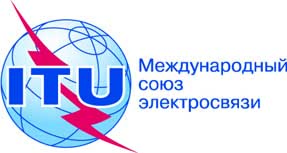 Третье собрание – Женева, 15–16 января 2018 годаДокумент CWG-SFP-3/11-R28 декабря 2017 годаОригинал: английскийСоединенное КоролевствоСоединенное КоролевствоПРЕДЛОЖЕНИЯ СОЕДИНЕННОГО КОРОЛЕВСТВА ПО СТРАТЕГИЧЕСКОМУ ПЛАНУ МСЭ НА 2020–2023 ГОДЫВКЛАД ДЛЯ ТРЕТЬЕГО СОБРАНИЯ РАБОЧЕЙ ГРУППЫ СОВЕТА ПО РАЗРАБОТКЕ СТРАТЕГИЧЕСКОГО И ФИНАНСОВОГО ПЛАНОВ НА 2020–2023 ГОДЫПРЕДЛОЖЕНИЯ СОЕДИНЕННОГО КОРОЛЕВСТВА ПО СТРАТЕГИЧЕСКОМУ ПЛАНУ МСЭ НА 2020–2023 ГОДЫВКЛАД ДЛЯ ТРЕТЬЕГО СОБРАНИЯ РАБОЧЕЙ ГРУППЫ СОВЕТА ПО РАЗРАБОТКЕ СТРАТЕГИЧЕСКОГО И ФИНАНСОВОГО ПЛАНОВ НА 2020–2023 ГОДЫ